Огонь – друг или враг?	Специалисты ГБУСО «Заиграевский СРЦН» провели для детей  видео урок о правилах пожарной безопасности.  Целью, которого было информирование о правилах пожарной безопасности, обсуждение причин возникновения пожаров, изучение действий детей в случае пожара или возникновения чрезвычайной ситуации. Занятие получилось интересным и поучительным. Ребята более подробно узнали о том, как не допустить возникновения опасных ситуаций, к каким последствиям может привести шалость с огнем и нарушение правил пожарной безопасности. В конце урока дети получили памятки о правилах пожарной безопасности. Специалист по соц.работе  М.Н. Згирская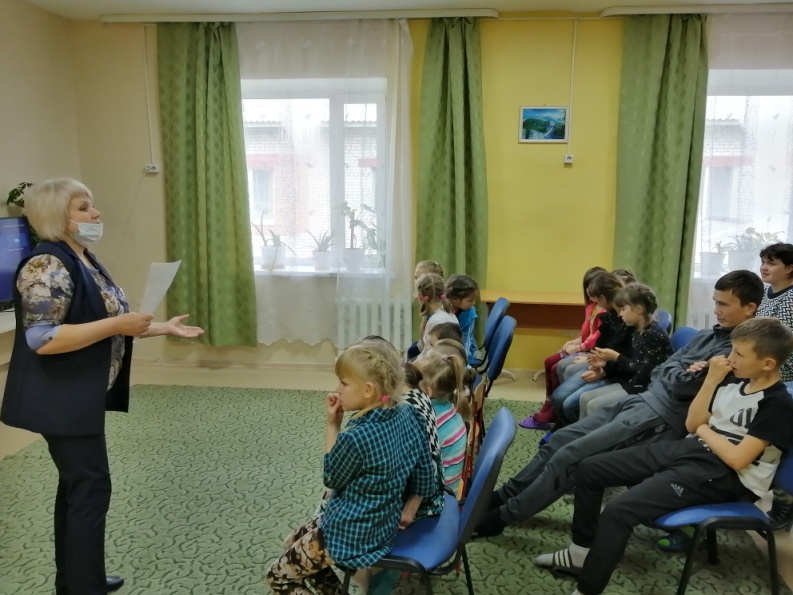 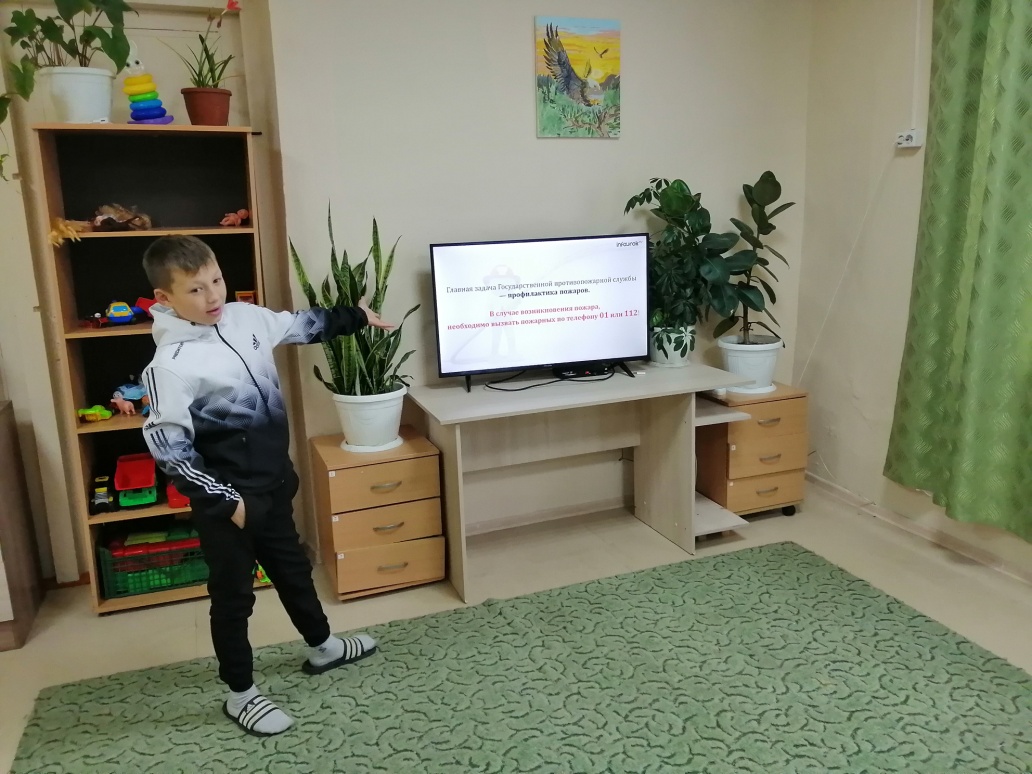 